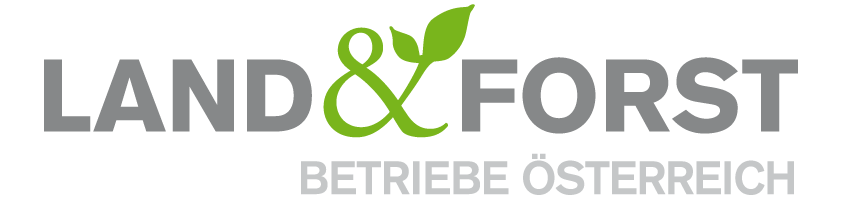 PRESSEINFORMATION
Wien, .Mai 2022 Forderung nach voller Abgeltung nachhaltiger Landnutzung in Krisenzeiten
Die Land&Forst Betriebe Österreich fordern angesichts der aktuellen Krise eine nachhaltige Landnutzung und sich gegen die verpflichtende Kohlenstoffspeicherung auf Kosten der Waldeigentümer.  Vor dem Hintergrund verletzlicher Logistiksysteme und Versorungsengpässe sowie der aktuellen Notwendigkeit einer Neuausrichtung der europäischen Wirtschaft wiederholen die Land&Forst Betriebe Österreich ihre Forderung nach einer umfassenden, nachhaltigen Landnutzung in der Verantwortung der igentümer. Denn nur so wird gewährleistet, dass auch weiter wichtige Lebensmittel und Rohstoffe produziert und geerntet, der Schutz vor Naturgefahren gesichert, die  Biodiversität und die Kohlenstoff-Sequestrierung erhalten und Erholungsraum zur Verfügung gestellt werden können. , dass all diese Leistungen einer nachhaltigen Landnutzung auch abgegolten werden und so einen Beitrag zu wirtschaftliche Nachhaltigkeit der Land- und Forstbetriebe liefern. 
„Wir sprechen uns gegen weitere generelle ungeregelte und unentgeltliche Nutzungsrechte an land- und forstwirtschaftlichen Flächen aus“, betont Felix Montecuccoli, Präsident der Land&Forst Betriebe Österreich. „Die Land- und Forstwirtschaft ist vom Klimawandel besonders betroffen, spielt aber gleichzeitig eine wichtige Rolle im Kampf gegen diesen. Die Möglichkeiten zur dauerhaften Speicherung von Kohlenstoff im Wald und in den Böden sind beschränkt und nur durch eine nachhaltige Bewirtschaftung zu steigern. Diese Leistung muss daher entsprechend abgegolten werden und deren Finanzierung dauerhaft abgesichert sein. Die Ziele der Kohlenstoffspeicherung und der Biodiversität sind oft widersprüchlich und Der wichtigste Beitrag der Land- und Forstwirtschaft zur Erreichung der Pariser Klimaziele ist und bleibt die nachhaltige Produktion von Lebensmitteln und biogener Rohstoffe für eine klimafreundliche Bioökonomie“, so weiter. „Klimaministerin Gewessler muss endlich effiziente Maßnahmen zur Reduktion der Emissionen und zum Ausbau erneuerbarer Energien setzen anstatt Stilllegung der Land und Forstwirtschaft zu fordern“, fasst Montecuccoli die Debatten im Rahmen der Jahresvollversammlung zusammen. (Schluss)Die Land&Forst Betriebe Österreich sind die freiwillige Vereinigung österreichischer Landbewirtschafter, mit der Zielsetzung, Österreichs Wälder und Felder als betriebliche Grundlage und gesellschaftlichen Mehrwert zu erhalten und Bewusstsein für die Anliegen privater land- und forstwirtschaftlicher Betriebe und deren Tätigkeit zu schaffen. Die Mitgliedsbetriebe der Land&Forst Betriebe Österreich bewirtschaften zusammen mehr als ein Viertel des österreichischen Waldes und produzieren jede fünfte Tonne des österreichischen Getreides. KontaktLand&Forst Betriebe ÖsterreichThomas von GelminiPresse und ÖffentlichkeitsarbeitTel.: +43 (0)1 5330227 21Mobil: +43 (0) 664 149 16 15E-Mail: gelmini@landforstbetriebe.atwww.landforstbetriebe.at